POSTUPY V ZADÁVACÍCH ŘÍZENÍCH PRO KU Z ČRV případě, že část aktivit nebude zabezpečena konečným uživatelem, ale bude realizována na základě jedné nebo více smluv o dodávce zboží, služeb či stavebních prací, musí konečný uživatel při uzavírání takových smluv postupovat v souladu s národní legislativou a pravidly Programu INTERREG V-A a Fondem malých projektů, přičemž toto platí i u veřejných zakázek zadávaných ve fázi přípravy Žádosti o NFP. Hlavním smyslem zadávacích řízení je umožnit rovný přístup všem potenciálním dodavatelům a zajistit hospodárné nakládání s veřejnými prostředky. Z toho důvodu je nutné klást důraz nejen na dodržování procedur, ale i na plnění základních zásad a principů (zásady transparentnosti, přiměřenosti, rovného zacházení a zákazu diskriminace, princip hospodárnosti, efektivnosti a účelnosti). V případě konečných uživatelů z ČR je povinnost postupovat v souladu: se zákonem č. 134/2016 Sb., o zadávání veřejných zakázek, v platném znění a se souvisejícími zákony, vyhláškami a metodickými postupy; v případě veřejných zakázek, jejichž zadávání tento zákon neupravuje (zejména veřejné zakázky malého rozsahu), je konečný uživatel povinen postupovat v souladu s Metodickým pokynem pro oblast zadávání zakázek pro programové období 2014-2020 vydaným Ministerstvem pro místní rozvoj, zveřejněném na stránkách národního orgánu.V případě, že v organizaci konečného uživatele platí vlastní postupy (interní směrnice) pro zadávání veřejných zakázek, může je konečný uživatel aplikovat, pokud splňují minimálně požadavky stanovené v zákoně, resp. Metodickém pokynu pro oblast zadávání zakázek pro programové období 2014 - 2020 (v tomto případě doporučujeme předem konzultovat postup s příslušným Správcem, který bude posuzovat, zda vlastní postupy uplatňované v organizaci KU splňují minimálně požadavky stanovené v zákoně, resp. postupy uvedené v Metodickém pokynu pro oblast zadávání zakázek pro programové období 2014 - 2020). V případě, že konečný uživatel má vlastní postupy (směrnice) pro zadávání veřejných zakázek, je konečný uživatel povinen tyto směrnice platné v průběhu zadávacího řízení doložit Správci společně se Závěrečnou zprávou.Upozorňujeme, že zadávací řízení musí být realizována tak, aby umožnila rovný přístup všem potenciálním dodavatelům, zajistila hospodárné nakládání s veřejnými prostředky a vedla k výběru takové nabídky, která respektuje principy hospodárnosti, efektivnosti a účelnosti tak, jak jsou tyto pojmy vymezeny v § 2 zákona č. 320/2001 Sb. (zákon o finanční kontrole) v platném znění, a zároveň zásady uváděné v § 6 zákona č. 134/2016 Sb. (zákon o veřejných zakázkách) v platném znění. Z toho důvodu je nutné klást důraz nejen na dodržování procedur, ale i na zmíněné principy a zásady. Zásady transparentnosti, rovného zacházení a zákazu diskriminace a stejně tak principy hospodárnosti, efektivnosti a účelnosti a zásada přiměřenosti, se vztahují na všechny veřejné zakázky bez ohledu na to, zda jsou postupy pro jejich zadávání upraveny přímo zákonem č. 134/2016 Sb., o veřejných zakázkách nebo jinými pravidly, a jejich dodržení je předmětem posouzení zadávacích řízení Správcem.Kritéria hodnoceníJako hodnotící kritérium pro výběr nabídky může být ekonomická výhodnost nabídky, nebo nejnižší nabídková cena. Dílčí hodnotící kritéria se musí vztahovat k nabízenému plnění zakázky. Mohou jimi být zejména nabídková cena, kvalita, technická úroveň nabízeného plnění, estetické a funkční vlastnosti. S ohledem na výše uvedené principy hospodárnosti, efektivnosti, účelnosti a zásadu přiměřenosti platí, že v případě použití kritéria ekonomická výhodnost nabídky, musí být stanoven takový poměr vah dílčích kritérií nabídková cena (případně náklady životního cyklu) a kvalita (obdobně technická úroveň nabízeného plnění nebo estetické a funkční vlastnosti), který umožní získat plnění na odůvodnitelné úrovni potřebné pro dosažení účelu předmětné veřejné zakázky. Posuzování veřejných zakázekU všech zakázek, u kterých bude zadávací řízení vyhlášeno po vydání Oznámení o výsledku jednání RV/podpisu Smlouvy a jejichž předpokládaná hodnota v Kč bez DPH je 400 000 Kč a vyšší, resp. 500 000 Kč a vyšší v případě, že konečný uživatel není zadavatelem dle § 4 zákona č. 134/2016 Sb., o veřejných zakázkách, je konečný uživatel povinen předložit Správci k ověření společně se Závěrečnou zprávou následující dokumenty: zadávací dokumentaci, příp. výzvu (pokud zároveň plní funkci zadávací dokumentace); kalkulaci předpokládané hodnoty veřejné zakázky vč. zdůvodnění této kalkulace (uvedení z jakých údajů a informací partner vycházel při stanovování předpokládaných cen). text oznámení o zahájení zadávacího řízení, resp. výzvy zaslané požadovanému počtu potenciálních dodavatelů k podání nabídky a dalších dokumentů vymezujících předmět zakázky (např. zadávací dokumentace, je-li povinnost ji zpracovat) vč. dokladů prokazujících jejich odeslání / zveřejnění, vítěznou nabídku podanou uchazečem na základě oznámení o zahájení zadávacího řízení, resp. výzvy zadavatele nebo jiné informace či ceníky, z nichž vyplývá plnění nabízené uchazečem; protokol o otevírání obálek (není vyžadován, pokud jsou informace o otevírání obálek zahrnuty ve zprávě/protokolu o posouzení a hodnocení nabídek) podepsaný členy komise pro otevírání obálek; zpráva/protokol o posouzení a hodnocení podaných nabídek podepsaný členy hodnotící komise, včetně dokladů o jmenování hodnotící komise a prohlášeních o nepodjatosti všech jejich členů; rozhodnutí zadavatele o přidělení zakázky, vč. dokumentů prokazujících jeho odeslání všem dotčeným uchazečům a zájemcům; uzavřenou smlouvu s vybraným dodavatelem, vč. případných dodatků k ní; text oznámení o výsledku zadávacího řízení zaslaný všem uchazečům, kteří podali nabídku v řádném termínu pro podání nabídek, vč. dokladů prokazujících jejich odeslání. Nad rámec těchto dokumentů konečný uživatel dále Správci předloží: všechny posuzované nabídky,nabídky, které byly v průběhu zadávacího řízení vyřazeny, pokud k vyřazení nějaké nabídky došlo; písemnou informaci o způsobu vyřešení námitek (odvolání) podaných některými uchazeči, pokud v rámci zadávacího řízení nějaké námitky (odvolání) byly podány. V případě, že dokumentace předložená konečným uživatelem není kompletní, nebo Správce potřebuje k posouzení předložené dokumentace další doplňující informace, má právo si je v rámci ověření vyúčtování vyžádat. Zadavatel/konečný uživatel je povinen uchovávat veškerou dokumentaci o zakázce a záznamy (vč. elektronických) o úkonech souvisejících s realizací zakázky. Dokumentací o zakázce se rozumí souhrn všech dokumentů v listinné či elektronické podobě, jejichž pořízení v průběhu zadávacího řízení, popř. po jeho ukončení, vyžaduje zákon (u veřejných zakázek, na které se vztahují ustanovení zákona), resp. postupy stanovené v Metodickém pokynu pro oblast zadávání zakázek pro programové období 2014-2020 (u veřejných zakázek, na které se zákon nevztahuje). Správce si může vyžádat další dokumenty nezbytné pro provedení ověření zadávacího řízení. Výše uvedené se netýká případů, kdy došlo k přímému nákupu bez zadávacího řízení (v případě, že to pravidla umožňují). V tomto případě budou ověřovány pouze účetní doklady se zakázkou související. Dále se výše uvedené postupy netýkají zakázek, které jsou v malém projektu vykazovány pouze částečně, např. zadávací řízení na kancelářské potřeby a to za splnění podmínky, že součet výdajů uplatňovaných v projektu nepřesáhne 400 000 Kč (v případě, že je dodavatelem plátce DPH, se jedná o částku bez DPH). 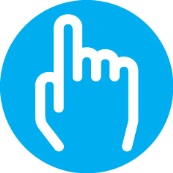 Upozorňujeme, že v případě veřejných zakázek, u kterých je postup zadávání upraven přímo zákonem o veřejných zakázkách, zákon stanovuje lhůtu pro uzavření smlouvy. Pozor!: Na základě zákona č. 340/2015 Sb. (zákon o registru smluv) vznikl tzv. registr smluv. Koneční uživatelé, kteří jsou právnickou osobou uvedenou v čl. 2 odst. 1 tohoto zákona, jsou povinni zveřejňovat v registru smluv soukromoprávní smlouvy, tj. i smlouvy uzavírané s dodavateli v případě, že hodnota předmětu smlouvy je vyšší než 50 000 Kč bez DPH. Dle zákona je povinnost smlouvy zveřejnit nejpozději do 30 dní od uzavření smlouvy. Smlouva, na kterou se vztahuje povinnost zveřejnění v registru smluv, nabývá v souladu s ustanovením § 6 tohoto zákona účinnosti nejdříve dnem jejího zveřejnění. Nebyla-li smlouva zveřejněna prostřednictvím registru smluv ani do 3 měsíců ode dne, kdy byla uzavřena, je podle § 729 tohoto zákona smlouva zrušena od počátku. V takovém případě budou jakékoliv výdaje vynaložené v souvislosti s takovou smlouvou považovány za nezpůsobilé.